Electivo: Diseño y Arquitectura4to. Medio A-B / Prof. M. Arias Y.Guía Nº 1: Reforzamiento estilos y corrientes artísticasObjetivos: Reconocer las características estéticas y formales de estilos o corrientes  y estilos de la representación en la historia del arte.Fomentar el aprendizaje colaborativo a través del desarrollo de investigaciones, las cuales serán compartidas con el grupo curso.Instrucciones: En este archivo solamente puede editar las secciones autorizadas en color celeste. Para que pueda hacerlo, al abrirlo debe ir a barra superior VISTA y pinchar botón EDITAR, y podrá completar su trabajo. Investigue sobre el estilo o movimiento asignado, y consigne la información en las celdillas correspondientes de la guía. El listado de estilos se encuentra al final de la misma. El desarrollo de esta guía es individual, por lo cual no deben existir copias a pesar de compartir el tema. Cabe agregar, que las temáticas se ajustan a lo conversado y asignado en clases, salvo algunas modificaciones (* Ver listado).Esta guía es introductoria a la temática, la cual, posteriormente, abordará en forma específica y profunda. Por tanto, cuide de no sobrecargar con antecedentes teóricos o históricos porque el objetivo es sintetizar, pero no caiga en simplismos, superficialidades o vaguedades en su trabajo. Desarrolle esta investigación considerando que será compartida con el resto del curso electivo para su estudio, por lo tanto, ponga esfuerzo en seleccionar la información que corresponda, y preséntela con correcta redacción y buena calidad de imágenes. Visualice link de YouTube que le correspondan. Tales link han sido seleccionados porque son pertinentes para esta investigación. Evite recortar y pegar porque eso no significa aprendizaje.Complete Pauta de Autoevaluación. Envíe la guía desarrollada a: profemirthapeumayen@gmail.com Plazo de envío: martes 31/03, hasta las 14:00 hrs. Las consultas hacerlas al mismo correo en horario prudente. Complete nombre y curso: Complete nombre y curso: 1) Consigne el estilo o movimiento artística asignada(Desarrollo)2) Consigne años o épocas y lugares de desarrollo.(Desarrollo)3) Explique en forma general, cuáles son sus propósitos en cuanto a lo que consideran debe ser la finalidad de la actividad artística según el contexto en que surgieron. (Desarrollo)4) Describa las características formales del estilo o movimiento: temas representados, técnicas, materiales, colores, efectos, y otros que lo representen en este ámbito. Desarrollo5) Selecciones tres obras representativas del estilo, e insértelas en cada fila. Acompañe con sus datos: Título, autor(a), técnica, formato, otros. (Desarrollo)5) Selecciones tres obras representativas del estilo, e insértelas en cada fila. Acompañe con sus datos: Título, autor(a), técnica, formato, otros. (Desarrollo)5) Selecciones tres obras representativas del estilo, e insértelas en cada fila. Acompañe con sus datos: Título, autor(a), técnica, formato, otros. (Desarrollo)6) Consigne fuentes.(Desarrollo)PAUTA DE  AUTOEVALUACIÓNPAUTA DE  AUTOEVALUACIÓNPAUTA DE  AUTOEVALUACIÓNConsiderando los requerimientos solicitados en esta guía, cómo evaluarías tu desempeño en esta actividad. Copia el ícono (Monito) que consideres conveniente en cada celdilla de la columna Autoevaluación.Considerando los requerimientos solicitados en esta guía, cómo evaluarías tu desempeño en esta actividad. Copia el ícono (Monito) que consideres conveniente en cada celdilla de la columna Autoevaluación.Considerando los requerimientos solicitados en esta guía, cómo evaluarías tu desempeño en esta actividad. Copia el ícono (Monito) que consideres conveniente en cada celdilla de la columna Autoevaluación.ÍtemIndicadoresAutoevaluación1Logre consignar la denominación, los años, época y lugares de desarrollo del estilo. (Insertar monito)2Logre reconocer y explicar las características centrales del estilo o movimiento, en cuanto a lo que consideran debe ser la finalidad de la actividad artística según el contexto en que surgieron.(Insertar monito)3Logre comprender y describir las características formales del estilo o movimiento: temas representados, técnicas, materiales, colores, efectos, y otros que lo representen en este ámbito.Insertar monito4Logre identificar las obras representativas del estilo o movimiento, y pude insertarlas en las celdillas con los datos de las mismas.(Insertar monito)5Logre redactar con mis propios medios y entendimiento. (Insertar monito)6Logre consignar links o fuentes de la investigación, en donde se puede verificar los contenidos de la misma.Insertar monito7Logre que mi investigación fuera clara y correcta para que mis compañer@s de electivo puedan comprender fácilmente el tema de mi investigación.Insertar monitoAgrega un comentario sobre esta guía o bien expresa algún concepto o característica del estilo que te merezca duda. (Desarrollo)Agrega un comentario sobre esta guía o bien expresa algún concepto o característica del estilo que te merezca duda. (Desarrollo)Agrega un comentario sobre esta guía o bien expresa algún concepto o característica del estilo que te merezca duda. (Desarrollo)Estilo /Movimiento EstudianteLink sugeridos YouTubeExpresionismoPaula AlcotaFrancisca Jara¿Qué es el expresionismo?: www.youtube.com/watch?v=eKabFOPkx0MExpresionismo: www.youtube.com/watch?v=C4xIvhz7yhI Impresionismo (*)Carolina VásquezConstanza ValdebenitoImpresionismo - historia del arte: https://www.youtube.com/watch?v=wbxYQoKrshU Impresionismo: https://www.youtube.com/watch?v=cz2lkk3Y5rQ RealismoCatalina GallardoConstanza PardoMichelle OrtizFernanda RojasAntonia GonzálezCatalina VargasCatalina BravoKarla GonzálezRealismo: https://www.youtube.com/watch?v=tTqvRedycbI Realismo Historia del Arte: www.youtube.com/watch?v=-F-Uo7vN3g8 RenacimientoMichelle EscobarEl arte del Renacimiento: Cinquecento y manierismo: https://www.youtube.com/watch?v=8kA15WoWys8 ¿Que fue el renacimiento? www.youtube.com/watch?v=_Tz2J4KuQDQObras del Renacimiento: www.youtube.com/watch?v=rV-njnoucQ4Barroco (*)Valentina CariqueoArte barroco en Europa: https://www.youtube.com/watch?v=oUulfFCduaA 7 Obras del Barroco - Arte – Educatina: https://www.youtube.com/watch?v=mgT14jMqtik Manierismo (*)Javiera RiverosEl Manierismo: www.youtube.com/watch?v=xCYZ88uKdtgManierismo: www.youtube.com/watch?v=Zp2Q1Ycvdt0 CubismoPía MelladoValentina LobosPicasso y Braque explican el Cubismo: www.youtube.com/watch?v=ZONg49dyZsgEl cubismo, en 60 segundos: www.youtube.com/watch?v=Q7cw3j2blwoCubismo: www.youtube.com/watch?v=Rn8UFDKUoRc ConstructivismoIgnacio RiverosBenjamín PérezArte Constructivista, Constructivismo, arte revolucionaria: https://www.youtube.com/watch?v=Ki3Ap8Mb-is Constructivismo Ruso: https://www.youtube.com/watch?v=LV2eSxKzvuo Movimientos de la cultura universal - Constructivismo ruso: https://www.youtube.com/watch?v=ul8avVPEGME Abstracción (*)Agustín LeivaAdriana Jarpa¿Qué es la abstracción?: https://www.youtube.com/watch?v=W9IGRH8DH2w Abstracción pictórica: https://www.youtube.com/watch?v=Va4wY8tH1Ww ¿ARTE ABSTRACTO O HAMPARTE?: www.youtube.com/watch?v=y_dsEX0Dlpg RomanticismoConstanza AbarcaAntonia BarriosAlejandra Gamboawww.youtube.com/watch?v=UoVHTKPS0PgRomanticismo (Parte 1): www.youtube.com/watch?v=lYN8Y1IxXSY Romanticismo (Parte dos): https://www.youtube.com/watch?v=YlXfT2YTn5I SurrealismoConstanza MoralesJosé RojasSamuel MuñozAndrés Molina¿QUÉ ES EL SURREALISMO?: https://www.youtube.com/watch?v=D9SAC_4Xjp0 ¿Qué es el surrealismo?: www.youtube.com/watch?v=1fzFcEMaMkU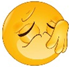 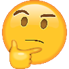 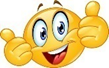 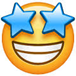 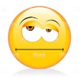 